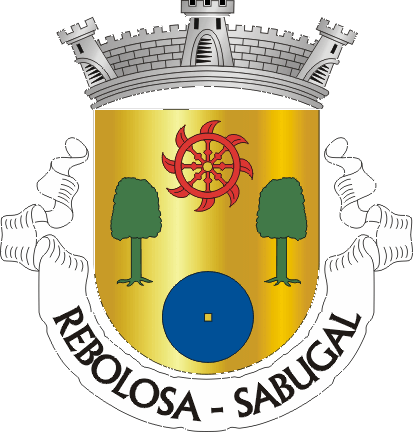 REQUERIMENTO PARA APOIO ESCOLAR(De acordo com o Regulamento de Apoio)Nome do Aluno:_________________________________________________Nome do Encarregado de Educação: (no caso de o aluno ser menor) ___________________________________________________________________Morada de residência (obrigatoriamente na Rebolosa)______________________________________________________________________________________________________________________________________Estabelecimento de ensino que frequenta___________________________________________________________________Ano de escolaridade frequentado em 2022/2023: ___________IBAN ______________________________________________________________Em nome de:_______________________________________________________O apoio  destina-se a: (colocar um X) 		aquisição de material escolar _____ visita de estudo______     viagem de finalistas_____Declaro, sob compromisso de honra, que as informações aqui apresentadas são verdadeiras.Rebolosa,____/____/_____Assinatura do Encarregado de Educação ou do aluno (quando maior de idade)________________________________________________________________